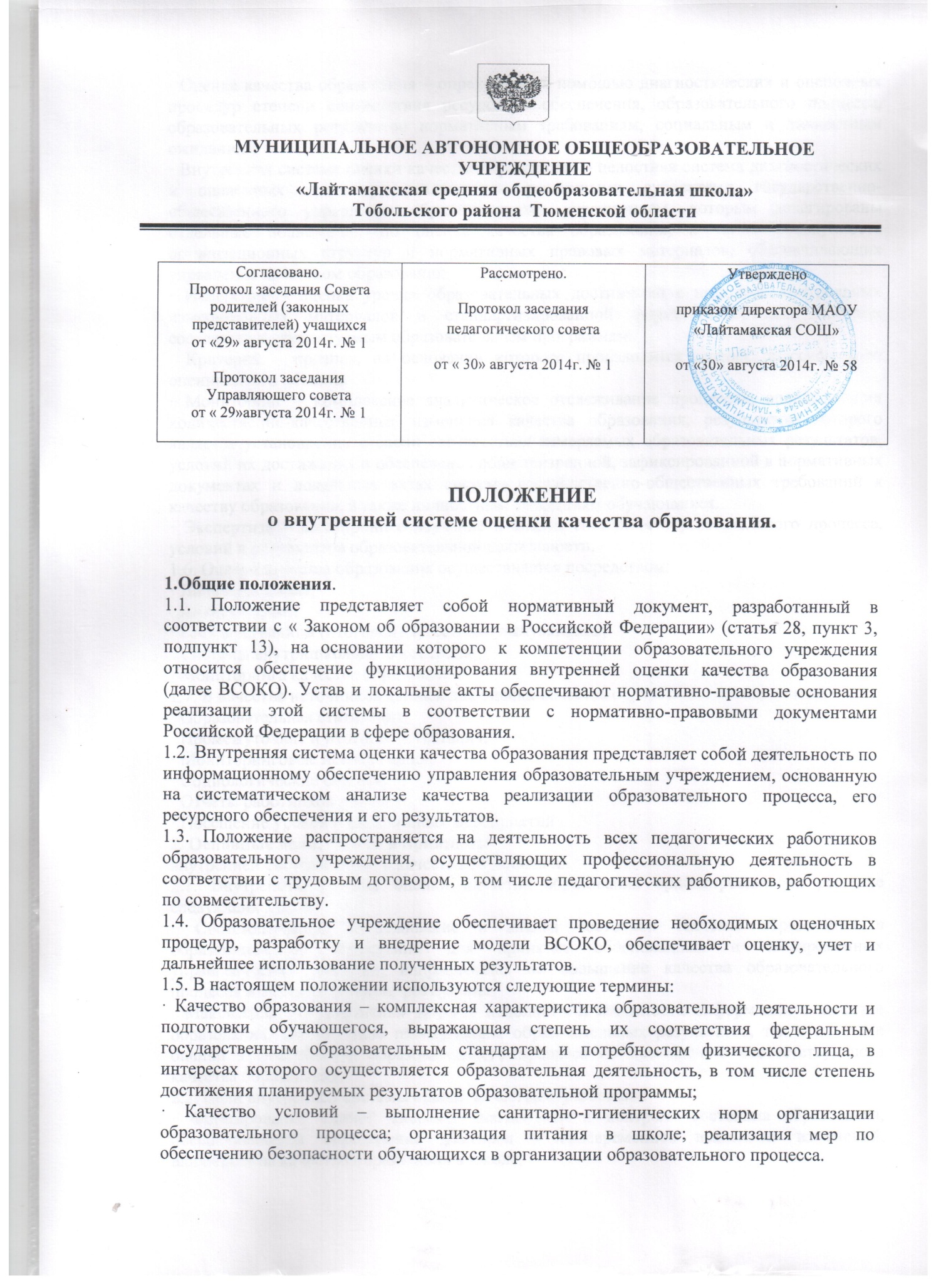 · Оценка качества образования – определение с помощью диагностических и оценочных процедур степени соответствия ресурсного обеспечения, образовательного процесса, образовательных результатов нормативным требованиям, социальным и личностным ожиданиям.· Внутренняя система оценки качества образования – целостная система диагностических и оценочных процедур, реализуемых различными субъектами государственно-общественного управления образовательным учреждением, которым делегированы отдельные полномочия по оценке качества образования, а также совокупность организационных структур и нормативных правовых материалов, обеспечивающих управление качеством образования.· Измерение – оценка уровня образовательных достижений с помощью контрольных измерительных материалов в стандартизированной форме, содержание которых соответствует реализуемым образовательным программам.· Критерий – признак, на основании которого производится оценка, классификация оцениваемого объекта.· Мониторинг – комплексное аналитическое отслеживание процессов, определяющих количественно-качественные изменения качества образования, результатом которого является установление степени соответствия измеряемых образовательных результатов, условий их достижения и обеспечение общепризнанной, зафиксированной в нормативных документах и локальных актах системе государственно-общественных требований к качеству образования, а также личностным ожиданиям обучающихся.· Экспертиза – всестороннее изучение и анализ состояния образовательного процесса, условий и результатов образовательной деятельности.1.6. Оценка качества образования осуществляется посредством:· Лицензирования;· Аккредитации;· Государственной (итоговой) аттестации выпускников;· Системы внутришкольного контроля;· Мониторинга качества образования.1.7. В качестве источников данных для оценки качества образования используются:· Образовательная статистика;· Промежуточная и итоговая аттестация;· Мониторинговые исследования;· Социологические опросы;· Отчеты работников школы;· Посещение уроков и внеклассных мероприятий2. Основные цели, задачи и принципы внутренней системы оценки качества образования.2.1. Внутренняя система оценки качества образования ориентирована на решение следующих задач:· Систематическое отслеживание и анализ состояния системы образования в образовательном учреждении для принятия обоснованных и своевременных управленческих решений, направленных на повышение качества образовательного процесса и образовательного результата.· Максимального устранения эффекта неполноты и неточности информации о качестве образования, как на этапе планирования образовательных результатов, так и на этапе оценки эффективности образовательного процесса по достижению соответствующего качества образования.2.2. Цели внутренней системы оценки качества образования:· Формирование единой системы диагностики и контроля состояния образования, обеспечивающей определение факторов и своевременное выявление изменений, влияющих на качество образования в школе;· Получение объективной информации о функционировании и развитии системы образования в школе, тенденциях его изменения и причинах, влияющих на его уровень;· Предоставления всем участникам образовательного процесса и общественной достоверной информации о качестве образования;· Принятие обоснованных и своевременных управленческих решений по совершенствованию образования и повышение уровня информированности потребителей образовательных услуг при принятии таких решений;· Прогнозирование развития образовательной системы школы.2.3. В основу ВСОКО положено следующие принципы:· Объективности, достоверности, полноты и системности информации о качестве образования;Реалистичности требований, норм и показателей качества образования, их социальной и личностной значимости, учета индивидуальных особенностей развития отдельных обучающихся при оценке результатов их обучения и воспитания;· Открытости, прозрачности процедур оценки качества образования; преемственности в образовательной политике, интеграции в общероссийскую систему оценки качества образования;· Доступности информации о состоянии и качестве образования для различных групп потребителей;· Рефлексивности, реализуемый через включение педагогов в критериальный самоанализ и самооценку своей деятельности с опорой на объективные критерии и показатели; повышение потенциала внутренней оценки, самооценки, самоанализа каждого педагога;· Оптимальности использования источников первичных данных для определения показателей качества и эффективности образования (с учетом возможности их многократного использования;· Инструментальности и технологичности используемых показателей (с учетом существующих возможностей сбора данных, методик измерений, анализа и интерпретации данных, подготовленности потребителей к их восприятию);· Минимизации системы показателей с учетом потребностей разных уровней управления; сопоставимости системы показателей с муниципальными, региональными показателями;· Взаимного дополнения оценочных процедур, установление между ними взаимосвязей и взаимозависимости;· Соблюдение морально-этических норм при проведении процедур оценки качества образования в школе.3. Организационная и функциональная структура ВСОКО.3.1. Организационная структура, занимающаяся внутришкольной оценкой, экспертизой качества образования и интерпретацией полученных результатов, включает в себя: администрацию школы, педагогический совет, методический совет, методические объединения учителей-предметников, временные консилиумы (педагогический консилиум, творческие группы и т.д.).3.2. Администрация школы:· Формирует блок локальных актов, регулирующих функционирование ВСОКО школы и приложений к ним, утверждает приказом директора школы и контролирует их выполнение;· Разрабатывает мероприятия и готовит предложения, направленные на совершенствование системы оценки качества образования школы, участвует в этих мероприятиях;· Обеспечивает на основе образовательной программы проведение в школе контрольно-оценочных процедур, мониторинговых, социологических и статистических исследований по вопросам качества образования;· Организует систему оценки качества образования, осуществляет сбор, обработку, хранение и предоставление информации о состоянии и динамике развития; анализирует результаты оценки качества образования на уровне школы;· Организует изучение информационных запросов основных пользователей системы оценки качества образования;· Обеспечивает условия для подготовки работников школы по осуществлению контрольно-оценочных процедур;·Обеспечивает предоставление информации о качестве образования на муниципальный и региональный уровни системы оценки качества образования; формирует информационно-аналитические материалы по результатам оценки качества образования (анализ работы школы за учебный год, публичный доклад и т.д.);·Принимает управленческие решения по развитию качества образования на основе анализа результатов, полученных в процессе реализации ВСОКО.3.3. Методический совет и методические объединения учителей-предметников:·Участвуют в разработке методики оценки качества образования; участвуют в разработке системы показателей, характеризующих состояние и динамику развития школы;·Участвуют в разработке критериев оценки результативности профессиональной деятельности педагогов школы;·Содействуют проведению подготовки работников школы по осуществлению контрольно-оценочных процедур;·Проводят экспертизу организации, содержания и результатов аттестации обучающихся и формируют предложения по их совершенствованию;·Готовят предложения для администрации по выработке управленческих решений по результатам оценки качества образования на уровне школы.3.4. Педагогический совет:· Содействует определению стратегических направлений развития системы образования в школе;· Принимает участие в формировании информационных запросов основных пользователей системы оценки качества образования школы;· Принимает участие в обсуждении системы показателей, характеризующих состояние и динамику развития системы образования;· Принимает участие в экспертизе качества образовательных результатов, условий организации учебного процесса в школе;· Участие в оценке качества и результативности труда работников школы;· Содействует организации работы по повышению квалификации педагогических работников, развитию их творческих инициатив;· Принимает участие в обсуждении системы показателей, характеризующих состояние и динамику развития системы образования в школе;· Принимает решение о перечне учебных предметов, выносимых на промежуточную аттестацию. 4. Содержание ВСОКООценка качества образования осуществляется по следующим направлениям:1. Качество образовательных результатов:· предметные результаты обучения (включая внутреннюю и внешнюю диагностики, в том числе ГИА обучающихся 9,11х классов);· метапредметные результаты обучения (включая внутреннюю и внешнюю диагностики);· личностные результаты (включая показатели социализации обучающихся);· здоровье обучающихся (динамика);· достижения обучающихся на конкурсах, соревнованиях, олимпиадах;· удовлетворённость родителей качеством образовательных результатов;· профессиональное самоопределение обучающихся.2. Качество реализации образовательного процесса:· основные образовательные программы (соответствие требованиям ФГОС (ФКГОС);· рабочие программы по предметам УП· программы внеурочной деятельности· реализация учебных планов и рабочих программ (соответствие ФГОС и ФКГОС);· качество уроков и индивидуальной работы с обучающимися;· качество внеурочной деятельности (включая классное руководство);· удовлетворённость учеников и родителей уроками и условиями в школе;· адаптация обучающихся к условиям школьного обучения и при переходе на следующий уровень образования.3. Качество условий, обеспечивающих образовательный процесс:· материально-техническое обеспечение;· информационно-развивающая среда;· санитарно-гигиенические и эстетические условия;· медицинское сопровождении;· организация питания;· психологический климат в образовательном учреждении;· использование социальной сферы микрорайона и города;· кадровое обеспечение; · общественно-государственное управление (Совет школы, педагогический совет, родительские комитеты, ученическое самоуправление);· документооборот и нормативно-правовое обеспечение.5. Объекты оценки качества образования.№п/пОбъект оценки ПоказателиМетоды оценкиОтветственныйСрокиI. Качество образовательных результатов1Предметные результаты доля неуспевающих;доля обучающихся на «4» и «5»; средний процент выполнения заданий административных контрольных работ;доля обучающихся 9, 11х классов, преодолевших минимальный порог при сдаче государственной аттестации по предметам русский язык и математика; доля обучающихся 9,11х классов, получивших аттестат; средний балла по предметам русский язык и математика по результатам государственной аттестации; доля обучающихся 9,11х классов, получивших аттестат особого образца; доля обучающихся, выполнивших 2/3 предложенных заданий при проведении текущего и итогового контроля в переводных классах.Промежуточный и итоговый контроль; мониторинг; анализ результатов итоговой аттестации Заместитель директора по УВРпо итогам триметра; учебного годав соответствии с планом ВШК мониторинга2Метапредметные результаты Уровень освоения планируемых метапредметных результатов в соответствии с перечнем из образовательной программы ОУ (высокий, средний, низкий). Динамика результатовПромежуточный и итоговый контрольАнализ урочной и внеурочной деятельности Классный руководитель, Заместитель директора по УВРв соответствии с планом ВШК мониторинга3Личностные результаты Уровень сформированности планируемых личностных результатов в соответствии с перечнем из образовательной программы ОУ (высокий, средний, низкий).Динамика результатовМониторинговое исследование Анализ урочной и внеурочной деятельностиКлассный руководитель, Заместитель директора по УВРв соответствии с планом ВШК мониторинга4Здоровье обучающихся Уровень физической подготовленности обучающихсядоля обучающихся по группам здоровьяДоля обучающихся, которые занимаются спортом.Процент пропусков уроков по болезни. Мониторинговое исследованиеНаблюдениеКлассный руководитель1 раз в полугодие1 раз в месяц5Достижения обучающихся на конкурсах, соревнованиях, олимпиадахДоля обучающихся, участвовавших в конкурсах, олимпиадах по предметам на уровне: школа, город, область и т.д.Доля победителей (призеров) на уровне: школа, город, область и т.д. Доля обучающихся, участвовавших в спортивных соревнованиях на уровне: школа, город, область и т.д. Доля победителей спортивных соревнований на уровне: школа, город, область и т.д. НаблюдениеКлассный руководительЗаместитель директора по УВРв соответствии с планом ВШК мониторинга6Удовлетворённость родителей качеством образовательных результатовДоля родителей, положительно высказавшихся по вопросам качества образовательных результатованкетированиеКлассный руководительКонец учебного года7Профессиональное самоопределениеДоля обучающихся 9го класса, сформировавших профпланДоля выпускников 9,11го класса поступивших в УПО на бюджетную форму обучения II. Качество реализации образовательного процесса8Основные образовательные программы Соответствие образовательной программы ФГОС:соответствует структуре ООПсодержит планируемые результаты, систему оценки, программу формирования УУД, программы отдельных предметов, воспитательные программы, учебный план урочной и внеурочной деятельности.Отражает в полном объеме идеологию ФГОС.ЭкспертизаДиректор Заместитель директора по УВРдва раза в год, в соответствии с планом ВШК9Рабочие программы по предметам Соответствие ФГОССоответствие ООПСоответствие учебному плану школыэкспертизаДиректор Заместитель директора по УВРдва раза в год, в соответствии с планом ВШК и мониторинга10Программы внеурочной деятельностиСоответствие ФГОССоответствие запросам со стороны родителей и обучающихся.Доля обучающихся, занимающихся по программам внеурочной деятельностиЭкспертизаАнкетированиеМониторингДиректорЗаместитель директора по УВРдва раза в год, в соответствии с планом ВШК и мониторинга11Реализация учебных планов и рабочих программ Соответствие учебных планов и рабочих программ ФГОСПроцент выполнения Экспертизаитоговый контрольДиректорЗаместитель директора по УВРодин раз в год, в соответствии с планом ВШК и мониторинга12Качество уроков и индивидуальной работы с обучающимисяСоответствие уроков требованиям ФГОС: реализация системно-деятельностного подхода; деятельность по формированию УУД; и т.д. Экспертиза, наблюдениеДиректорЗаместитель директора по УВРВ течение года13Качество внеурочной деятельности (включая классное руководство);Соответствие уроков требованиям ФГОС реализация системно-деятельностного подхода; деятельность по формированию УУД; и т.д.АнкетированиенаблюдениеДиректорЗаместитель директора по УВРВ течение года14Удовлетворённость учеников и их родителей уроками и условиями в школеДоля учеников и их родителей (законных представителей) каждого класса, положительно высказавшихся по каждому предмету и отдельно о различных видах условий жизнедеятельности школы АнкетированиеЗаместитель директора по УВР1 раз в год15Организация занятости обучающихсяДоля обучающихся, посещающих кружки, секции и т.д. во внеурочное времяДоля обучающихся, принявших участие в мероприятиях, организованных во время каникул Экспертиза Заместитель директора по УВРВ соответствии с планом ВШК и мониторинга III. Качество условий, обеспечивающих образовательный процесс16Материально-техническое обеспечениеСоответствие материально-технического обеспечения требованиям ФГОСЭкспертизаДиректорЗаместитель директора по УВР2 раза в год17Информационно-развивающая средаСоответствие информационно-методических условий требованиям ФГОСОбеспеченность обучающихся учебной литературойСоответствие школьного сайта требованиям ЭкспертизаДиректорЗаместитель директора по УВР2 раза в год18Санитарно-гигиенические и эстетические условияВыполнение требований СанПин при организации УВПДоля учеников и родителей, положительно высказавшихся о санитарно-гигиенических и эстетических условиях в школеРезультаты проверки РоспотребнадзораконтрольАнкетированиеЗаместитель директора по УВРВ соответствии с планом ВШК и мониторинга19Организация питанияОхват горячим питаниемДоля учеников, родителей и педагогов, высказавшихся об организации горячего питанияМониторинганкетирование, опросЗаместитель директора по УВР1 раз в триместр1 раз в год20Психологический климат в образовательном учрежденииДоля обучающихся, эмоциональное состояние которых, соответствует норме. Доля учеников, родителей и педагогов, высказавшихся о психологическом климате (данные собираются по классам)АнкетированиеКлассные руководителив течение года21Использование социальной сферы микрорайона и городаДоля учащихся, посетивших учреждения культуры, искусства и т.д.Доля обучающихся, занятых в УДОДоля мероприятий, проведенных с привлечением социальных партнеров, жителей микрорайона и т.д. Мониторинганализ Заместитель директора по УВРКонец учебного года22Кадровое обеспечение Укомплектованность педагогическими кадрами, имеющими необходимую квалификацию, по каждому из предметов учебного плана;Доля педагогических работников, имеющих квалификационную категорию;Доля педагогических работников, прошедших курсы повышения квалификации;Доля педагогических работников, получивших поощрения в различных конкурсах, конференциях;Доля педагогических работников, имеющих методические разработки, печатные работы, проводящих мастер-классыЭкспертизаЗаместитель директора по УВРКонец учеб. года23Общественно-государственное управление и стимулирование качества образования. Доля обучающихся, участвующих в ученическом самоуправлении.Доля родителей, участвующих в работе родительских комитетов, Совета ОУ ЭкспертизаЗаместитель директора по УВРКонец учебного года24Документооборот и нормативно-правовое обеспечениеСоответствие школьной документации установленным требованиямСоответствие требованиям к документообороту.Полнота нормативно-правового обеспеченияЭкспертизаДиректорВ течение года